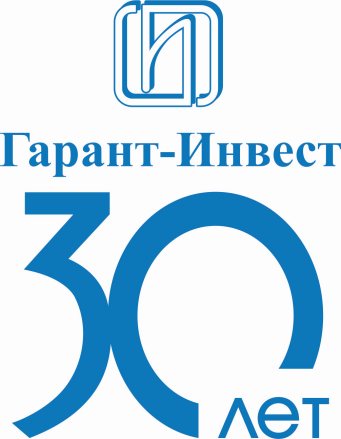 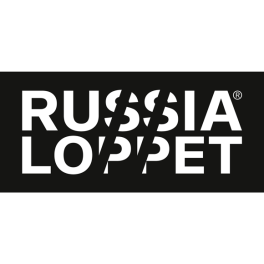 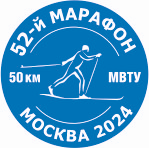 52-й Лыжный марафон МВТУ ПОЛОЖЕНИЕ1. ДАТА И МЕСТО ПРОВЕДЕНИЯМарафон проводится в воскресенье, 25 февраля 2024 года, на лыжной трассе СК «Альфа-Битца». Москва, Юго-Западный округ, 36 км МКАД (внешняя сторона).2. РУКОВОДСТВО СОРЕВНОВАНИЯМИОбщее руководство подготовки и проведения соревнования осуществляется Оргкомитетом «Лыжного Марафона МВТУ», далее Марафон. Непосредственное проведение соревнования возлагается на Главную судейскую коллегию.Оргкомитет:Председатель Попечительского Совета Марафона - Панфилов Алексей Юрьевич, Президент ФПК «Гарант-Инвест».Почетный председатель Попечительского Совета Марафона - Смирнов Георгий Алексеевич, кандидат педагогических наук, доцент МГТУ им. Баумана.Председатель Организационного комитета – Немилов Петр Дмитриевич Тел: (495) 109-09-593. УСЛОВИЯ И РЕГЛАМЕНТ ПРОВЕДЕНИЯ Соревнования проводятся в соответствии с Правилами вида спорта "лыжные гонки". п.п.1.6.1, для соревнований III категории. На марафонскую дистанцию (50 км) допускаются все желающие, чей возраст на 31.12.2024 составляет 19 лет (2005 г.р.) и старше, если иные меры не будут приняты Правительством по ограничению в связи с борьбой с коронавирусной инфекцией. Стиль: классический, старт общийПрограмма: Дистанция 50 км для мужчин и женщин от 2005 г.р. Старт в 11:00   На каждом круге разыгрывается промежуточный финиш в абсолютном зачете. Линия промежуточного финиша располагается под стартовой аркой.На территории спортивного клуба «Альфа-Битца» работают теплые раздевалки, в которых можно переодеться и оставить личные вещи. В раздевалках строго запрещается смазка и обработка лыж.Для самостоятельной подготовки лыж будет выделено специальное место «Wax-zone», с возможностью подключения утюгов.В старт-финишном городке работает камера хранения, где личные вещи можно упаковать в пакеты перед стартом и получить их после финиша.Вход в стартовую зону открывается за 20 минут до старта забегаВсе участники обязаны пройти предстартовую регистрацию при входе в стартовую зону.Смена лыж строго запрещена. Разрешается замена одной сломанной лыжи.Во время марафона будет работать смазочный пункт, в котором смазка лыж до старта производится с 50% скидкой для всех участников, а для студентов МГТУ и преподавателей бесплатно. На трассе смазка лыж производится бесплатно. На каждом круге расположены 2 пункта питания.В 15-00 закрывается переход на следующий круг, финиш закрывается в 16-30. На трассе осуществляется открытый и скрытый контроль соблюдения правил участниками, производится техническая видеосъемка. В зависимости от погодных и иных условий оргкомитет сохраняет за собой право изменения регламента и длины дистанции.4. РЕГИСТРАЦИЯ И ВЫДАЧА НОМЕРОВ.Предварительные заявки с оплатой принимаются на сайте: www.bitza-sport.ru на страничке мероприятия с 01.01.2024 до 15-00  24.02.2024  г.В заявке указывается: фамилия, имя, год рождения, спортивная квалификация (по лыжным гонкам), субъект Федерации город, организация (клуб), мобильный телефон, E-mail.Стартовый взнос по предварительной заявке: Мужчины - 1500 рублей при условии предварительной регистрации и оплаты на сайте, женщины – 0,00 рублей при условии предварительной заявки на сайте.В случаи командной заявки с абсолютно одинаковым названием команды, в составе от 5 участников капитан команды освобождается от оплаты стартового взноса. Для этого необходимо написать письмо на e-mail: info@bitza-sport.ru указать в письме полный состав уже заявленной команды и кто капитан..В день старта – 2500 рублей для мужчин и женщин при условии наличия номеров.Каждый участник при прохождении регистрации на сайте может заказать себе именной номер до 13 февраля включительно. Стоимость именного номера 500 рублей.В случае отмены марафона по причине отсутствия снега, других форс-мажорных обстоятельств (обстоятельств непреодолимой силы, возникших в следствии стихийного бедствия, а также иных обстоятельств, несущих опасность жизни и здоровью спортсменов, действий и решений органов государственной власти,) возвращается 50% стартового взноса. Стартовый взнос не возвращается в случае неявки спортсмена на старт, а также в случае не допуска или дисквалификации по причине нарушения правил по виду спорта «Лыжные гонки» и/или настоящего ПоложенияВыдача стартовых номеров 24 февраля с 11.00 до 15.00, и в день старта производится с 9:00 до 10:30 в административном здании клуба «Альфа-Битца». При получении номера участники предоставляют оригинал медицинской справки о допуске к соревнованиям по лыжным гонкам, соответствующий требованиям Министерства здравоохранения Российской Федерации. Срок действия справки не должен превышать 6 (шесть) месяцев.и  подтверждают личной подписью персональную ответственность за своё здоровье, свою физическую и техническую подготовку, и осознание возможных рисков, также отсутствие подозрения на наличие коронавирусной инфекции (2019-nCov) и проявления острой респираторной вирусной инфекции и других острых респираторных заболеваний, а также отсутствие контактов с гражданами, у которых выявлено наличие новой коронавирусной инфекции (2019-nCov), а также безоговорочное выполнение Правил соревнований по виду спорта «Лыжные гонки», утверждённых Министерством спорта РФ и настоящего Положения (Приложение №1)В случае отсутствия медицинского допуска, участник не допускается до соревнований.При получении номера в категории «Студенты» необходимо предъявить студенческий билет.При получении номера в категории «Инженеры» необходимо предъявить копию диплома или трудовой книжки.5. ПОДВЕДЕНИЕ ИТОГОВ, НАГРАЖДЕНИЕОсновная дистанция 50 км Ценными призами от спонсоров награждаются участники, занявшие 1-3 места в абсолютном зачете среди мужчин и женщин, «Студентов» мужчин, «Студентов» женщин, «Инженеров» мужчин, «Инженеров» женщин, а также участники, занявшие 1-3 место в следующих возрастных группах:         М/Ж 70 и старше            1954 и старшеУчастники, выигравшие 1-й и 2-й промежуточный финиш, награждаются специальным ценным призом, при условии успешного завершения марафона..Командный зачет среди команд от 5 человек, участвующих в основной дистанции,  победителем определяется команда, набравшая наименьшее суммарное время 5-ти лучших результатов Участникам марафона обеспечивается: подготовленная и размеченная лыжная трасса, судейство, электронный хронометраж и контроль дистанции, питание на трассе и на финише, медицинское обеспечение, стартовый номер , для финишировавших – памятная медаль 52-го Марафона МВТУ, рассылка результатов в интернете в приложении https://sportmessages.ru/alfabitzaРегламент, дистанция может быть изменена организаторами.6. ПРОЕЗД К МЕСТУ СТАРТАЛыжная трасса СК «Альфа-Битца» находится на 36-м км МКАД (внешняя сторона).	от м."Ясенево", авт. 165 до ост. "Зона отдыха Битца"; (выход из первого вагона по ходу поезда) при выходе из метро направо, последний выход на улицу. От остановки спуститься по ступенькам в сторону поля, пройти через него до комплекса «Альфа-Битца»от м."Бульвар Дмитрия Донского" авт. 967 до ост. "Зона отдыха Битца"; по надземному пешеходному переходу перейти на противоположную сторону и спуститься по ступенькам в сторону поля, пройти через него до комплекса «Альфа-Битца»от м. «Лесопарковая» авт. 837 до ост. "Зона отдыха Битца"; по надземному пешеходному переходу перейти на противоположную сторону и спуститься по ступенькам в сторону поля, пройти через него до комплекса «Альфа-Битца»Оргкомитет «52-го Лыжного марафона МВТУ»:Тел: (495) 109-09-59Web: www.skimvtu.ruwww.bitza-sport.ru		Приложение № 1 к ПоложениюРасписка участника.Я,________________________________________________________________________________,(Фамилия, имя, отчество, год рождения)заявляю, что по доброй воле и без понуждения принял/ла решение участвовать в мероприятиях по лыжным гонкам 52 марафоне МВТУ им. Баумана «25» февраля 2024 года в зоне отдыха "Битца".Настоящим подтверждаю, что не имею медицинских противопоказаний для участия в данном Мероприятии. У меня отсутствуют подозрения на наличие коронавирусной инфекции (2019-nCov), а также проявления острой респираторной вирусной инфекции и других острых респираторных заболеваний.У меня отсутствуют контакты с гражданами, у которых выявлено наличие новой коронавирусной инфекции (2019-nCov).Я предупрежден, что участие в данном Мероприятии связано с повышенным риском причинения вреда здоровью и/или жизни. Я понимаю и соглашаюсь, что организатор не несет ответственность за вред, причиненный моей жизни, и/или моему здоровью в результате:- моей неосторожности, и/или неосторожности других участников и /или гостей Мероприятия;- ухудшения моего здоровья, наступившего вследствие острого заболевания, обострения травмы или хронического заболевания;- действий и/или бездействий третьих лиц;_________________________________________________________    «____» __________20____ г.Подпись участника (расшифровка подписи участника).                                     дата/месяц/годМ/Ж 19-29 лет                1995-2005 г.р.                     М/Ж 30-39 лет                1985-1994 г.р.М/Ж 40-49 лет                1975-1984 г.р.М/Ж 50-59 лет                1965-1974 г.р.М/Ж 60-69 лет                1955-1964 г.р